TuS 1882 Asbach e.V.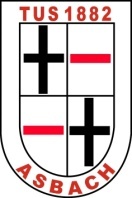 Fußball  Volleyball  Badminton  Turnen  Leichtathletik  BreitensportKursanmeldungKurs 1.Halbjahr 2019					      (10-er Karte)Zahler	BankverbindungName, Vorname	IBAN	Straße/Postfach	BIC                                                  GeldinstitutOrt	Kontoinhaber (falls abweichend von Zahler)Telefon	UnterschriftIch nehme verbindlich an dem angegeben Kurs teil undverpflichte mich zur Zahlung der entsprechenden Kursgebührermächtige den TuS Asbach die Kursgebühr vom o.a. Konto einzuziehen.KursteilnehmerAnwesend:Der Kurs beginnt am 07.01.2019 und hat einen Umfang von 20 Einheiten. Eine 10er-Karte ist nur für diesen Kurs gültig und verfällt am 30.06.2019.Hinweise/Mitteilungen/BemerkungenAbgabe an: Gabi Krautscheid,   Sandra Schulz, 	Schatzmeister:	Herbert Grüber							02683 / 43250					email:	tusasbach-schatzmeister@gmx.deBankverbindung:	    IBAN			BICSparkasse Neuwied	      DE49574501200013008859     MALADE51NWD	Raiffeisenbank Neustadt-Asbach eG          DE89570692380000310869    GENODED1ASNDatenschutzeinwilligungIch bin damit einverstanden, dass die zu meiner Person und zu meinen Kindern seitens des TuS Asbach erhobenen Daten (Name, Vorname, Adresse, Geburtsdatum, E-Mail-Adresse, Festnetz-, Mobilfunknummer, Bankverbindung) zu Vereinszwecken durch den Verein gespeichert und genutzt werden. Diese Daten außer der Bankverbindung dürfen hierfür auch an andere Mitglieder des Vereins (z.B. zur Bildung von Fahrgemeinschaften oder notwendiger kurzfristiger Abstimmung in Teams) oder Dritte (z.B. Verbände) weitergegeben werden.Mir ist bekannt, dass die Einwilligung in die Datenverarbeitung der vorbenannten Angaben freiwillig erfolgt und jederzeit per schriftlicher Nachricht (Brief, Mail) an den Vorstand des TuS Asbach durch mich ganz oder teilweise mit Wirkung für die Zukunft widerrufen werden kann. Name:_________________________  Vorname:_______________________Asbach, Datum __________________  Unterschrift _____________________Unterschrift Erziehungsberechtigte(r)___________________________________Einwilligung zur Veröffentlichung von MitgliederdatenIch willige ein, dass Fotos und Videos von meiner Person und meinen im Rahmen der Beitrittserklärung zum TuS Asbach aufgeführten Kindern bei sportlichen Veranstaltungen und zur Präsentation von Teams angefertigt werden dürfen. Ich willige ein, dass diese Fotos und Videos, sowie Vornamen und Namen und Leistungsdaten von meiner Person und meinem/er im Rahmen der Beitrittserklärung zum TuS Asbach aufgeführten Kindern im Internet (insbesondere auf der Homepage des Vereins) und in Presseerzeugnissen veröffentlicht werden dürfen. Ich bin darauf hingewiesen worden, dass diese Fotos und Videos, sowie Vorname, Name und Leistungsdaten von meiner Person und meinem im Rahmen der Beitrittserklärung zum TuS Asbach aufgeführten Kind bei der Veröffentlichung im Internet weltweit abrufbar sind.Eine Weiterverwendung und/oder Veränderung durch Dritte kann hierbei nicht ausgeschlossen werden. Soweit die Einwilligung nicht widerrufen wird, gilt sie zeitlich unbeschränkt. Die Einwilligung kann mit Wirkung für die Zukunft widerrufen werden.Der Widerruf der Einwilligung muss in Textform (Brief oder Mail) gegenüber dem Vorstand des TuS Asbach erfolgen.Eine vollständige Löschung der veröffentlichten Fotos und Videos und Daten im Internet kann durch den TuS Asbach nicht sichergestellt werden, da z.B. andere Internetseiten die Fotos, Videos und Daten kopiert und verändert haben könnten. Der TuS Asbach kann nicht haftbar gemacht werden für Art und Form der Nutzung durch Dritte, wie z.B. für das Herunterladen von Fotos, Videos und Daten und deren anschließender Nutzung und Veränderung.Name________________________ Vorname__________________________Asbach, Datum_________________ Unterschrift________________________Unterschrift Erziehungsberechtigte(r)___________________________________Der Widerruf ist zu richten an: TuS Asbach 1882 e.V., Am Spielhügel 19, 53567 Asbach oder per Mail an: info@tusasbach.deTUS-MitgliederTUS-MitgliederNichtmitgliederNichtmitgliederName (falls nicht Zahler)Bodystyling II (10-er Karte)1028,00 € 1038,00 €Bodystyling II2053,00 €2073,00 €